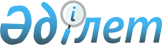 Об установлении публичного сервитутаРешение акима села Курык Каракиянского района Мангистауской области от 1 февраля 2023 года № 20
      В соответствии со статьями 19, 69 Земельного кодекса Республики Казахстан, аким села Курык РЕШИЛ:
      1. Установить товариществу с ограниченной ответственностью "Ak Su KMG" публичный сервитут сроком на 3 (три) года, без изъятия участков у земепользователей земельных участков общей площадью 93,0932 гектар, в том числе пастбища 64,7673 гектар на территории земли села Курык для строительства газопровода к опреснительному заводу согласно приложению к настоящему решению.
      2. Государственное учреждение "Аппарат акима села Курык" в порядке, установленном законодательством порядке обеспечить:
      1) направление настоящего решения на официальное опубликование в Эталонном контрольном банке нормативных правовых актов Республики Казахстан;
      2) размещение настоящего решения на интернет-ресурсе акимата Каракиянского района после его официального опубликования.
      3. Настоящее решение вступает в силу со дня подписания. Перчень земельных участков устанавливаемых публичный сервитут
					© 2012. РГП на ПХВ «Институт законодательства и правовой информации Республики Казахстан» Министерства юстиции Республики Казахстан
				
      Аким 

Г. Салихов
Приложение к постановлениюакимата Каракиянского района от01 февраля 2023 года №20
№
Наименование и категория земель землепользователей по месту предоставления земельных участков
Объем установления публичного сервитута, га
I
Земли села Курык
13-197-017
66,2844
2
ПК Толкын
7,1700
3
Водопровод
0,3266
4
Б.К.Сагиндыков
5,8822
13-197-023
13,1882
5
ГУ "Управление строительства" МО
0,0814
6
АО "КазТрансОйл"
0,0801
Всего:
Всего:
93,0932